BIODATA PENULIS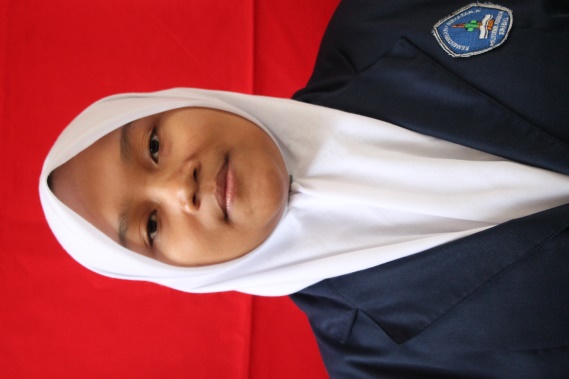 Nama				: Hafiyanti Nur AmalinaNIM				: P27833218065Jenis Kelamin			: PerempuanTempat Tanggal Lahir		: Madiun, 26 September 1999Agama				: IslamStatus				: MahasiswaAlamat				: Jalan Bali 100 RT.36 RW.11				  Kel.Kejuron, Kec.Taman, Kota Madiun, JatimRiwayat Pendidikan		: RA Masyitoh Madiun			(2005 – 2006)MI Islamiyah 02 Madiun			(2006 – 2012)SMP Negeri 12 Madiun 			(2012 – 2015)SMA Negeri 5 Madiun			(2015 – 2018)